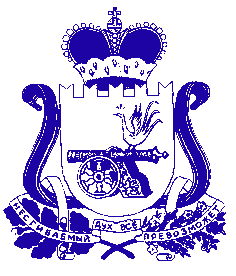 Администрация муниципального образования «Сафоновский район» Смоленской областиПОСТАНОВЛЕНИЕот 29.12.2020 № 1508 В соответствии со статьей 19 Федерального закона от 26.07.2006 № 135-ФЗ            «О защите конкуренции», муниципальной программой  «Развитие субъектов малого и среднего предпринимательства в муниципальном образовании «Сафоновский район» Смоленской области» на 2020-2022 годы, утвержденной постановлением Администрации муниципального образования «Сафоновский район» Смоленской области 22.10.2019 № 1488, протоколом заседания комиссии по рассмотрению  обращения о предоставлении муниципальной преференции обществу с ограниченной ответственностью «Помощник» от 25.12.2020, письмом Смоленского Управления Федеральной антимонопольной службы от 21.11.2013 исх.№ 4621/03, Положением о порядке управления и распоряжения имуществом, находящимся в собственности муниципального образования «Сафоновский район» Смоленской области, утвержденным решением Сафоновского районного Совета депутатов                 от 28.08.2013 № 44/12, руководствуясь Уставом муниципального образования «Сафоновский район» Смоленской области, Администрация муниципального образования «Сафоновский район» Смоленской областиПОСТАНОВЛЯЕТ:1. Предоставить обществу с ограниченной ответственностью «Помощник» муниципальную преференцию в целях поддержки субъектов малого и среднего предпринимательства в виде предоставления в долгосрочную аренду сроком на  десять лет без проведения конкурсов и аукционов части нежилого помещения общей площадью 96,2 кв.метра, расположенного в подвале по адресу: Смоленская область, г. Сафоново, ул. Советская, д. 10, состоящего из: помещения № 39 - помещения № 41, помещения № 49 - помещения № 54 на поэтажном плане, для использования под размещение жилищно-коммунальных предприятий.    2. Комитету по имуществу, градостроительству и землепользованию Администрации муниципального образования «Сафоновский район» Смоленской области  заключить с обществом с ограниченной ответственностью «Помощник» договор аренды сроком на десять календарных лет на недвижимое имущество, указанное в пункте 1 настоящего постановления, установив величину арендной платы за недвижимое имущество, указанное в пункте 1 настоящего постановления в соответствии с отчетом о рыночной стоимости арендной платы, подготовленного на основании Федерального закона от 29.07.1998 № 135-ФЗ «Об оценочной деятельности в Российской Федерации».Глава муниципального образования «Сафоновский район» Смоленской области					А.И.ЛапиковО предоставлении муниципальной преференции обществу с ограниченной ответственностью «Помощник» в виде предоставления в долгосрочную аренду недвижимого имущества, находящегося в собственности муниципального образования «Сафоновский район» Смоленской области